SMLOUVA O VÝPŮJČCE NEMOVITÝCH VĚCÍpodle § 2193 a násl. zákona č. 89/2012 Sb., občanský zákoník, ve znění pozdějších předpisů1.SMLUVNÍ STRANYPŮJČITEL	Střední odborné učiliště stavební, Plzeň, Borská 55Adresa:	Borská 2718/55, Jižní Předměstí, 301 00 PlzeňIČO:	00497061bankovní spojení:	č. účtu 625860/0300 u ČSOB, a. s.zastoupený:	Mgr. Miloslavem Šteffkem, ředitelem školy(dále jen „půjčitel”) aVYPŮJČITEL	2. základní škola Plzeň, Schwarzova 20,		příspěvková organizaceAdresa:	Schwarzova 2393/20, Jižní Předměstí, 301 00 PlzeňIČO:	66362563bankovní spojení:	č. účtu: 727988339/0800 u ČS, a.s.zastoupený:	Mgr. Jaroslavou Kuklovou, ředitelkou školy(dále jen ”vypůjčitel”)2.ÚVODNÍ USTANOVENÍNa základě své zřizovací listiny má půjčitel do správy předané mimo jiné i tyto nemovité věci, které jsou ve vlastnictví jeho zřizovatele Plzeňského kraje, tj.:pozemek p. č. 8546/6 - zastavěnou plochu a nádvoří, jehož součástí je budova čp. 2718, Jižní Předměstí - objekt občanské vybavenosti,pozemek p.č. 8546/7 - zastavěnou plochu a nádvoří, jehož součástí je budova bez čp./če - objekt občanské vybavenosti,pozemek p.č. 8546/8 - zastavěnou plochu a nádvoří, jehož součástí je budova bez čp./če - objekt občanské vybavenosti,pozemek p.č. 8546/8 - zastavěnou plochu a nádvoří, jehož součástí je budova bez čp./če - objekt občanské vybavenosti,vše v k. ú. Plzeň, vedených na LV č. 8816 u Katastrálního úřadu pro Plzeňský kraj, Katastrální pracoviště Plzeň - město.3.PŘEDMĚT VÝPŮJČKYV budově čp. 2718, Jižní Předměstí, Borská 55, Plzeň,  která je součástí pozemku p. č. 8546/6 – zastavěné plochy a nádvoří, k.ú. Plzeň, a v budovách bez čp/če, které jsou součástí pozemků p.č. 8546/7, 8546/8 a 8546/9 (dále všechny budovy jen jako škola - všechny budovy tvoří propojený objekt) jsou umístěny prostory, které jsou předmětem výpůjčky dle této smlouvy, a to konkrétně:učebny č. 17, 18 a 19 ve 3. patře (4. NP) školykabinet č. 10 ve 3. patře (4. NP) školypřiléhající sociální zařízení, místnost u západního schodiště a chodba v severní části školy mezi západním schodištěm a učebnami ve 3. patře (4. NP)schodiště v západní části školysociální zařízení ve 3. patře (4. NP) v západní části školy proti východnímu schodištitělocvična školy a přiléhající sociální zařízeníjídelna školy a přiléhající sociální zařízení v přízemí (1. NP) školydalší prostory školy, zejména komunikační, nezbytné pro řádný provoz odloučeného pracoviště vypůjčitele(dále jen jako předmět výpůjčky)Vypůjčiteli lze po vzájemné dohodě zapůjčit rovněž venkovní prostor v areálu školy.Schéma se zakreslením rozmístění učeben, kabinetů, soc. zařízení, chodby, tělocvičny a jídelny je přílohou č. 1 smlouvy.Předmět výpůjčky je vypůjčiteli předán ve stavu, v jakém se nachází ke dni uzavření smlouvy, a to včetně vybavení a zařízení, které je podrobně specifikováno v příloze č. 4 této smlouvy. Vypůjčitel byl seznámen se stavem předmětu výpůjčky a v tomto stavu jej přebírá.4.ÚČEL VÝPŮJČKYPředmět výpůjčky se poskytuje k bezplatnému užívání za účelem provozování odloučeného pracoviště vypůjčitele, tedy poskytování základního vzdělávání a dalších školských služeb v souladu se zřizovací listinou.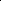 5.DOBA VÝPŮJČKYDoba výpůjčky se sjednává na dobu určitou 2 let, a to od 1. září 2020 do 31. srpna 2022.6.PODMÍNKY VÝPŮJČKYPředmět výpůjčky je vypůjčitel povinen užívat tak, aby neomezoval a nezasahoval do práv jiných osob a aby bylo zajištěno nerušené užívání ostatních prostor či nemovitostí.Půjčitel se po dobu výpůjčky zavazuje poskytovat stravování žákům a zaměstnancům odloučeného pracoviště vypůjčitele kromě období odstávky kuchyně. Jídelnu a tělocvičnu vypůjčitel bude užívat jen v době stanovené půjčitelem.Půjčitel se po dobu výpůjčky zavazuje zajišťovat v předmětu výpůjčky pravidelné revize elektrických zařízení a požárního zabezpečení, další revize a prohlídky v souladu s příslušnými předpisy BOZP a PO a opravy budovy. Vypůjčitel je povinen po dobu výpůjčky zajišťovat v předmětu výpůjčky pravidelné revize vlastních elektrických zařízení.Vypůjčitel je povinen v předmětu výpůjčky dodržovat veškeré obecně závazné právní normy, veškeré předpisy a normy BOZP a PO a veškeré příslušné vnitřní předpisy půjčitele.Smluvní strany se dohodly, že vypůjčitel bude půjčiteli hradit náklady za služby spojené s užíváním předmětu výpůjčky, tedy náklady na teplo a TUV, el. energii, vodné a stočné a odvoz odpadu. Skutečná výše nákladů bude účtována měsíčně podle vzoru kalkulace nákladů, která je přílohou č. 2 této smlouvy (zde je výše nákladů uvedena jen orientačně, náklady pak budou stanoveny dle uvedeného výpočtu a dle skutečné spotřeby).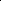 Úhrady veškerých výše uvedených nákladů budou hrazeny vypůjčitelem na základě faktury vystavené půjčitelem se splatností 14 dnů od jejího vystavení, a to bezhotovostním převodem na bankovní účet půjčitele vedený u ČSOB, a. s. Plzeň, č. účtu 625860/0300.Vypůjčitel se zavazuje, že předmět výpůjčky nebude užívat k jinému účelu, než ke kterému je smlouvou sjednáno.Vypůjčitel není oprávněn přenechat do užívání předmět výpůjčky ani jeho část jiným právnickým či fyzickým osobám bez předchozího písemného souhlasu půjčitele.Smluvní strany se výslovně dohodly na tom, že vypůjčitel nemá právo na náhradu nákladů vynaložených na zhodnocení předmětu výpůjčky ani na protihodnotu toho, o co se zvýšila hodnota předmětu výpůjčky v důsledku jím provedených oprav, obnovy, rekonstrukcí, modernizací, apod., provedené vypůjčitelem, byt' se bude jednat o zhodnocení provedené se souhlasem půjčitele.Vypůjčitel nese odpovědnost za stav předmětu výpůjčky a z toho plynoucí odpovědnost za škody vzniklé třetím osobám, stejně tak za škody způsobené půjčiteli vypůjčitelem i těmi, kteří v souladu s účelem využití předmětu výpůjčky mají právo užívání předmětu výpůjčky Vypůjčitel se dále zavazuje dbát pokynů a požadavků půjčitele směřujících k řádnému užívání předmětu výpůjčky.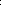 Vypůjčitel je povinen zajišťovat na vlastní náklady bez jakéhokoliv práva na jejich náhradu pravidelnou a řádnou údržbu předmětu výpůjčky.Vypůjčitel je povinen předcházet hrozícím škodám a je povinen veškerý závadný či rizikový stav neprodleně odstranit. Vypůjčitel je povinen půjčitele o vzniklých škodách a o jejich nápravě informovat.Vypůjčitel nebude v předmětu výpůjčky provádět žádné práce, které s sebou nesou nutnost stavebního povolení či ohlášení. Jakékoliv jiné nikoliv drobné změny je vypůjčitel povinen provést po odsouhlasení půjčitelem.Vypůjčitel je povinen na požádání umožnit osobám pověřeným půjčitelem prohlídku předmětu výpůjčky, a to zejména za účelem pravidelných revizí a stavu předmětu výpůjčky.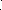 Vypůjčitel je povinen uvést ke dni skončení smlouvy o výpůjčce předmět výpůjčky do původního stavu (odpovídajícímu obvyklému opotřebení při sjednaném způsobu užívání) na náklady vypůjčitele, pokud se obě strany nedohodnou jinak.Vypůjčitel je povinen řádně a včas informovat půjčitele o všech podstatných skutečnostech, které mohou mít vliv na plnění dle této smlouvy.7.UKONČENÍ VÝPŮJČKYVýpůjčka bude ukončena v souladu s občanským zákoníkem těmito způsoby:uplynutím výpůjční doby uvedené v čl. 5. této smlouvy - výpůjčka končí posledním dnem sjednané doby s tím, že vypůjčitel je povinen předmět výpůjčky předat posledního dne výpůjčky, nebude-li dohodnuto jinak.Výzvou půjčitele k vrácení předmětu výpůjčky v případě, kdy vypůjčitel nebude užívat předmět výpůjčky řádně nebo jestliže jej bude užívat v rozporu s účelem stanoveným touto smlouvou. Výpovědní lhůta činí jedno pololetí školního roku. Výpověď je nutno doručit vypůjčiteli nejpozději do 31. srpna nebo do 31. ledna kalendářního roku tak, aby výpovědní lhůta mohla začít plynout 1. září nebo 1. února a skončila 31. srpna nebo 31. ledna.Vrácením předmětu nebo jeho části půjčiteli, jakmile jej vypůjčitel nebude potřebovat k dohodnutému účelu, a to písemným návrhem s uvedením dne předání v předstihu min. 30 dnů před předáním předmětu výpůjčky, pokud se strany nedohodnou jinak.Dohodou stran z libovolného důvodu a k datu dohodou stanovenému.O předání předmětu výpůjčky půjčiteli musí být sepsán písemný zápis s uvedením všech zjištěných závad a škod patrných při předávání.8.ZÁVĚREČNÁ USTANOVENÍUzavření této smlouvy schválila Rada Plzeňského kraje svým usnesením č. 4268/19 dne 9. 12. 2019.Uzavření této smlouvy schválila Rada města Plzně svým usnesením č. 1351 dne 17. 12. 2019.Smluvní strany shodně konstatují, že touto smlouvou dle jejich právního názoru není poskytována veřejná podpora ve smyslu čl. 107 a násl. Smlouvy o fungování EU. Vypůjčitel bere na vědomí, že jediným orgánem oprávněným rozhodovat ve věcech veřejných podpor je Evropská komise. Vypůjčitel dále bere na vědomí, že pokud Evropská komise případně zaujme v otázce existence veřejné podpory v této smlouvě odchylné stanovisko, tj. rozhodne, že tato smlouva obsahuje prvek veřejné podpory a tato veřejná podpora není slučitelná s pravidly trhu EU, je dle příslušných předpisů EU vypůjčitel povinen vrátit získanou veřejnou podporu poskytovateli. Vypůjčitel prohlašuje, že byl s touto okolností seznámen a je s ní srozuměn.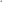 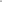 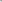 Veškeré změny a dodatky k této smlouvě musí být učiněny písemně, jinak jsou neplatné. Případná neplatnost jednotlivých ustanovení nemá vliv na platnost smlouvy jako celku.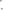 Veškeré spory vzniklé z této smlouvy budou strany řešit vzájemnou dohodou. Pokud jednání bude neúspěšné, má každá ze stran právo podat návrh u příslušného soudu.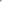 Obě strany této smlouvy prohlašují, že jejímu obsahu rozumí a jsou s ním srozuměny a že ji uzavírají na základě své pravé a svobodné vůle prosty jakékoliv tísně či nátlaku.Smlouva se vyhotovuje ve dvou stejnopisech s platností originálu, z nichž každá strana obdrží jedno vyhotovení. Přílohu č. 1 tvoří schéma rozmístění učeben, kabinetů a soc. zařízení, přílohu č. 2 kalkulace pro výpočet nákladů, přílohu č. 3 tvoří předávací protokol. Příloha č. 2 a příloha č. 3 bude ke smlouvě připojena před nabytím účinnosti této smlouvy.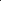 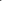 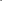 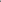 Smluvní strany berou na vědomí, že tato smlouva dle zákona č. 340/2015 Sb., o registru smluv, podléhá uveřejnění prostřednictvím registru smluv. Smluvní strany se dohodly, že smlouvu k uveřejnění prostřednictvím registru smluv zašle správci registru půjčitel.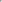 Tato smlouva nabývá platnosti dnem podpisu druhé smluvní strany a účinnosti dnem 1. září 2020 za předpokladu jejího předchozího uveřejnění prostřednictvím registru smluv dle zákona č. 340/2015 Sb., o registru smluv, ve znění pozdějších předpisů.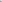 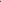 Smluvní strany této smlouvy prohlašují, že si tuto smlouvu před jejím podpisem přečetly, že představuje projev jejich pravé a svobodné vůle, na důkaz čehož připojují své podpisy.		V Plzni dne 22. dubna 2020	V Plzni dne 22. dubna 2020Střední odborné učiliště stavební,	2. základní škola Plzeň, Schwarzova 20,Plzeň, Borská 55	příspěvková organizacezast. Mgr. Miloslavem Šteffkem, 	zast. Mgr. Jaroslavou Kuklovou,ředitelem školy	ředitelkou školy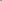 Příloha č. 1 - zákres předmětu výpůjčkyPříloha č. 2 - vzor kalkulace pro výpočet nákladůPříloha č. 3 - předávací protokolPříloha č. 4 - seznam vybavení a zařízení